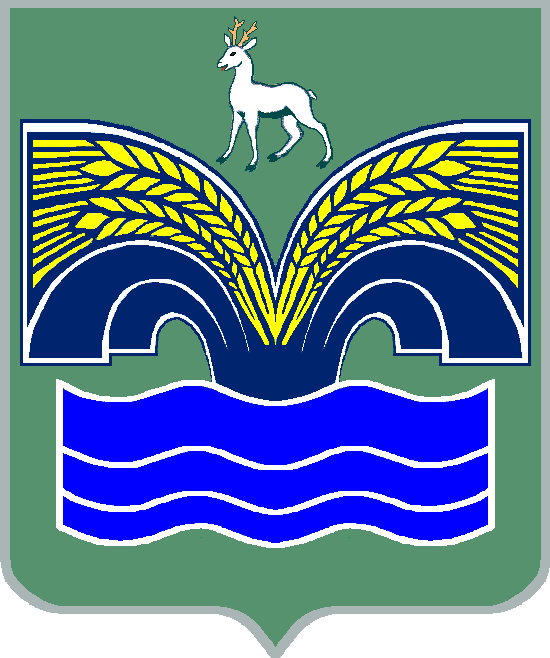 АДМИНИСТРАЦИЯСЕЛЬСКОГО ПОСЕЛЕНИЯ СВЕТЛОЕ ПОЛЕМУНИЦИПАЛЬНОГО РАЙОНА КРАСНОЯРСКИЙСАМАРСКОЙ ОБЛАСТИПОСТАНОВЛЕНИЕот 06 ноября 2019 года № 152Об утверждении реестра мест (площадок) накопления твердых коммунальных отходов, расположенных на территории сельского поселения Светлое Поле муниципального района Красноярский Самарской областиРуководствуясь Федеральным законом от 06.10.2003 № 131-ФЗ «Об общих принципах организации местного самоуправления в Российской Федерации», в соответствии с частью 2 статьи 8, частью 4 статьи 13.4 Федерального закона от 24.06.1998 № 89-ФЗ «Об отходах производства и потребления» Администрация сельского поселения Светлое Поле муниципального района Красноярский Самарской области ПОСТАНОВЛЯЕТ:Внести изменение в Постановление Администрации сельского поселения Светлое Поле муниципального района Красноярский Самарской области от 15.05.2019 г. № 65 «Об утверждении реестра мест (площадок) накопления твердых коммунальных отходов, расположенных на территории сельского поселения Светлое Поле муниципального района Красноярский Самарской области»- дополнить Реестр пунктами 10,11,12 следующего содержания (Приложение № 1, 2):Опубликовать настоящее постановление в газете «Красноярский вестник» и разместить на официальном сайте Администрации муниципального района Красноярский Самарской области в разделе Поселения /Сельское поселение Светлое Поле/.3. Настоящее постановление вступает в силу со дня его официального опубликования.4. Контроль за исполнением настоящего постановления оставляю за собой.Глава сельского поселения Светлое Поле  муниципального районаКрасноярский Самарской области                                          И.А.Старков  Приложение к постановлению администрации сельского поселения Светлое Полемуниципального района Красноярский Самарской области от 06.11.2019 г. № 152                                                      Реестр мест (площадок) накопления твердых коммунальных отходов, расположенных на территории сельского поселения Светлое Поле муниципального района Красноярский Самарской областиПриложение № 1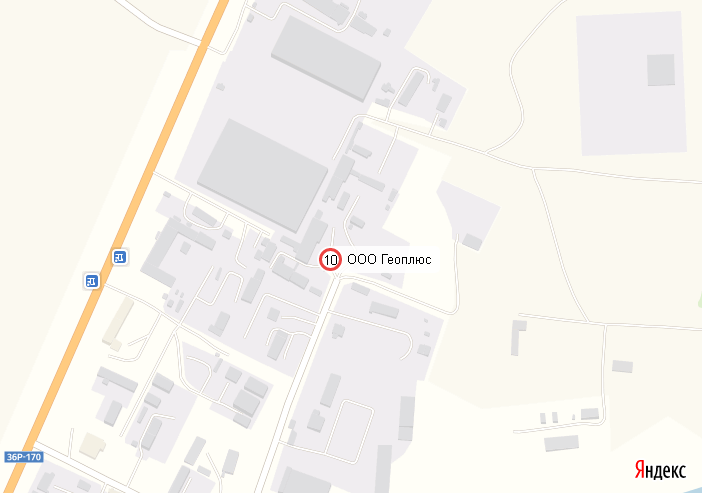 Географические координаты площадки накопления ТКО – 53.493176, 50.262624Приложение № 2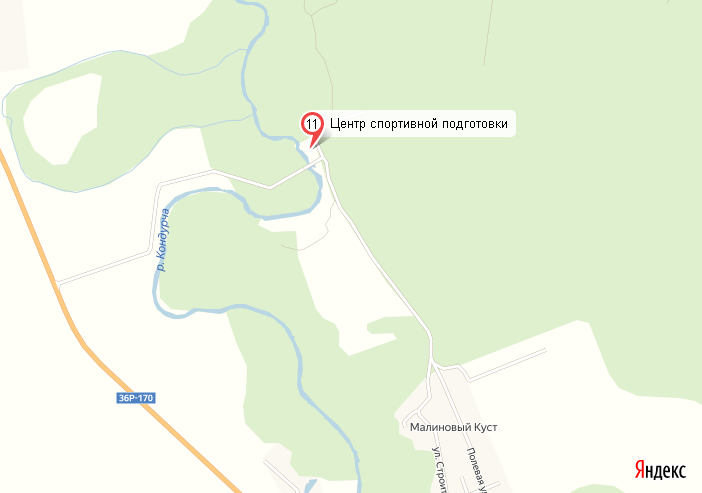 Географические координаты площадки накопления ТКО – 53.630688, 50.275109Приложение № 3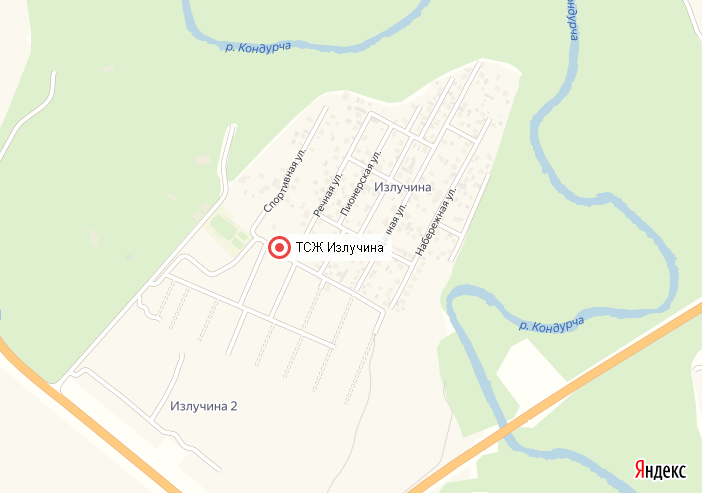 Географические координаты площадки накопления ТКО: 53.532397,50.317691№ п/п№ п/п№ п/пДанные о нахождении мест(площадок) накопления ТКОДанные о нахождении мест(площадок) накопления ТКОДанные о технических характеристиках мест (площадок) накопленияДанные о технических характеристиках мест (площадок) накопленияДанные о технических характеристиках мест (площадок) накопленияДанные о технических характеристиках мест (площадок) накопленияДанные о технических характеристиках мест (площадок) накопленияДанные о собственниках мест (площадок) накопления твердых коммунальных отходовДанные о собственниках мест (площадок) накопления твердых коммунальных отходовДанные об источниках образования твердых коммунальных отходов, которые складируются в местах№ п/п№ п/п№ п/пАдресАдресМатериал покрытия Площадь контейнерной площадки, кв.м.КартаКоличество контейнеровОбъем одногоконтейнера накопителя, м.куб.для ЮЛ: полное наименование и ОГРН, адресдля ИП: Ф.И.О., ОГРН записи в ЕГРИП, адрес регистрации по м/ж; для ФЛ: Ф.И.О., серия, номер и дата выдачи паспорта или иного документа, удостоверяющего личность, адрес регистрации по м/ж, контактные данные)1112234567891010.10.10.Самарская область, Красноярский район, п. Светлое Поле, Промышленная зона, дом 20/2Самарская область, Красноярский район, п. Светлое Поле, Промышленная зона, дом 20/2бетон10,0Приложение№140,4 м.куб. ООО «ГеоПлюс», ОГРН 1056376000614, адрес: 446368, Самарская область, Красноярский район, п. Светлое Поле, Промышленная зона, дом 20/2-ООО «ГеоПлюс»111111Самарская область, Красноярский район, сельское поселение Светлое Поле, 1500 м восточнее 71 км а/д Самара- Ульяновск.Самарская область, Красноярский район, сельское поселение Светлое Поле, 1500 м восточнее 71 км а/д Самара- Ульяновск.бетон24,0Приложение № 231,1 м.куб.Государственное автономное учреждение Самарской области «Центр  спортивной подготовки спортивных сборных команд Самарской области», ОГРН 1036300443321, адрес: Самарская область, Красноярский район, сельское поселение Светлое Поле, 1500 м восточнее 71 км а/д Самара- Ульяновск.Государственное автономное учреждение Самарской области «Центр  спортивной подготовки спортивных сборных команд»121212Самарская область, Красноярский район, п. Жареный Бугор, ул. РечнаяСамарская область, Красноярский район, п. Жареный Бугор, ул. Речнаябетон125,25Приложение № 386 контейнеров объемом 0,50 м.куб, 2 контейнера объемом 0,75 м.кубТСЖ «Излучина», ОГРН 1086376000182, адрес: 446361, Самарская область, Красноярский район, п. Жареный Бугор, ул Пионерская, д.15ТСЖ «Излучина»